PRZEDMIOT:  TRWAŁE ODKSZTAŁCANIE WŁOSÓW I ZMIANA KOLORU          Kl. II E NAUCZYCIEL :  mgr Monika OgórekKontakt: n.m.ogorek@ptz.edu.pl23.10 .2020r Temat: Etapy trwałej ondulacji. Etapy trwałej ondulacji zostały omówione na wcześniejszych zajęciach. W ramach praktyk proszę wykonać poniższe zadanie, które należy przesłać na mojego emaila do 26.10.2020 Zadanie.Opisz etapy trwalej ondulacji umożliwiające uzyskanie efektu przedstawionego na zdjęciu. 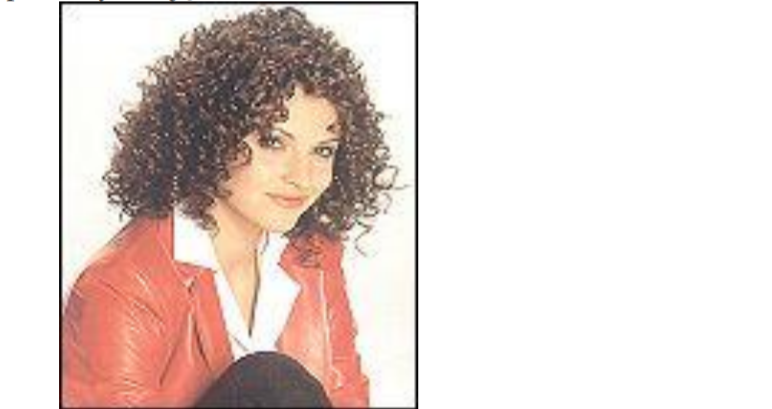 